DERS İZLENCESİ (Turizm Rehberliği Bölümü)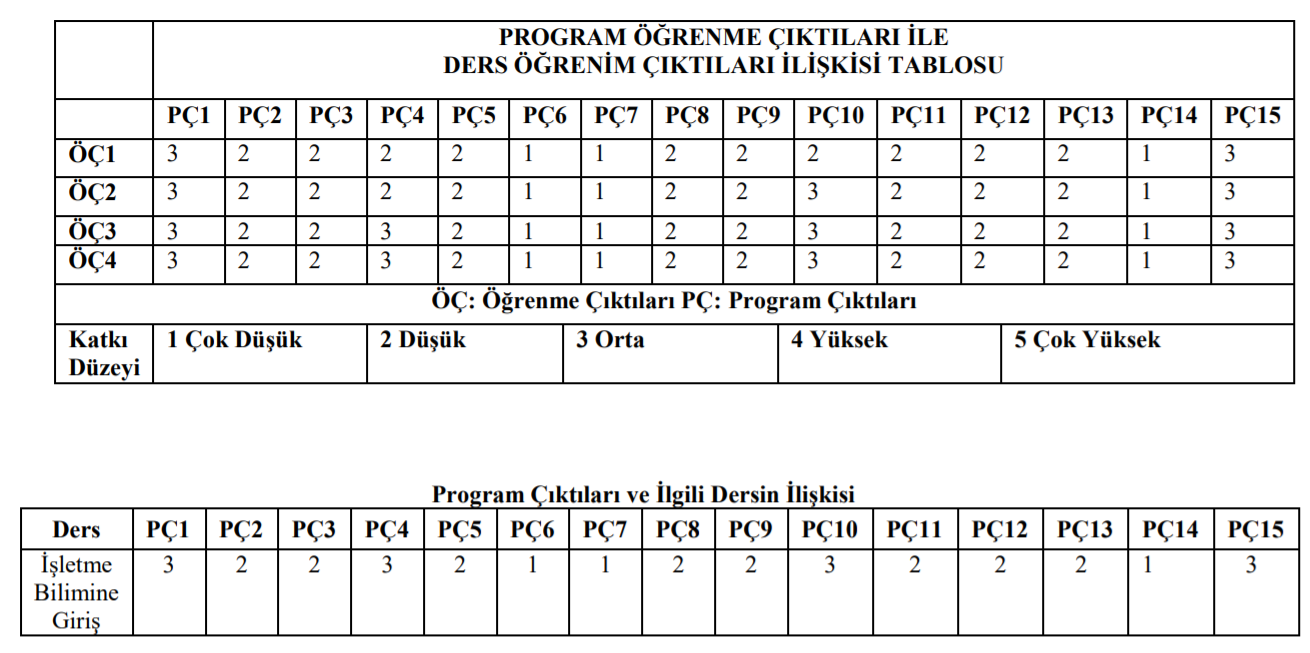 Dersin Adıİşletme Bilimine GirişDersin Kredisi3 (Teori=3)Dersin AKTS’si4Dersin YürütücüsüDr. Öğr. Üyesi Seyit Ahmet SOLMAZDersin Gün ve SaatiPerşembe 09.00-12.00Ofis Gün ve SaatiPerşembe 13.00-14.00İletişim Bilgileri seyitahmetsolmaz@harran.edu.trÖğretim Yöntemi ve Ders HazırlıkUzaktan eğitim, konu anlatım, soru-yanıt, örnek olaylarla anlatım. Derse hazırlık aşamasında, öğrenciler ders kaynaklarından her haftanın konusunu derse gelmeden önce inceleyerek gelecekler.Dersin AmacıBu dersin genel amacı, işletme kavramını genel yönleri ile ele almaktır. Bu kapsamda işletmenin tanımı, kapsamı, temel fonksiyonları hakkında bilgi verilecektir. Dersin Öğrenme KazanımlarıBu dersin sonunda öğrenci;1-İşletme kavramını tanımlar2-İşletmenin temel fonksiyonları hakkında bilgi sahibi olur.3-Yönetim fonksiyonlarını kavrar.HaftalarKonular1.  Haftaİşletme ve İşletme Yönetimi (Uzaktan Eğitim)2.  HaftaEkonomik Bir Birim Olarak İşletme (Uzaktan Eğitim)3.  Haftaİşletme Çeşitleri (Uzaktan Eğitim)4.  HaftaHukuki Açıdan İşletme Çeşitleri (Uzaktan Eğitim)5.  Haftaİşletmenin Kuruluş Çalışmaları (Uzaktan Eğitim)6.  Haftaİşletme Büyüklüğü (Uzaktan Eğitim)7.  Haftaİşletmenin Kuruluş Yeri Seçimi (Uzaktan Eğitim)8.  Haftaİşletmelerde Yönetim Fonksiyonları (Uzaktan Eğitim)9.  HaftaÜretim (Uzaktan Eğitim)10.  HaftaPazarlama (Uzaktan Eğitim)11.  HaftaFinans (Uzaktan Eğitim)12.  Haftaİnsan Kaynakları (Uzaktan Eğitim)13.  HaftaHalkla İlişkiler (Uzaktan Eğitim)14.  HaftaAraştırma ve Geliştirme (Uzaktan Eğitim)15. HaftaGenel Tekrar (Uzaktan Eğitim)Ölçme DeğerlendirmeAra Sınav,  Kısa Sınav, Yarıyıl Sonu Sınavı ve Değerlendirmelerin yapılacağı tarih, gün ve saatler daha sonra Senatonun alacağı karara göre açıklanacaktır.      KaynaklarMucuk, İsmet (2013), “Modern İşletmecilik”, Türkmen Kitabevi, İstanbul.